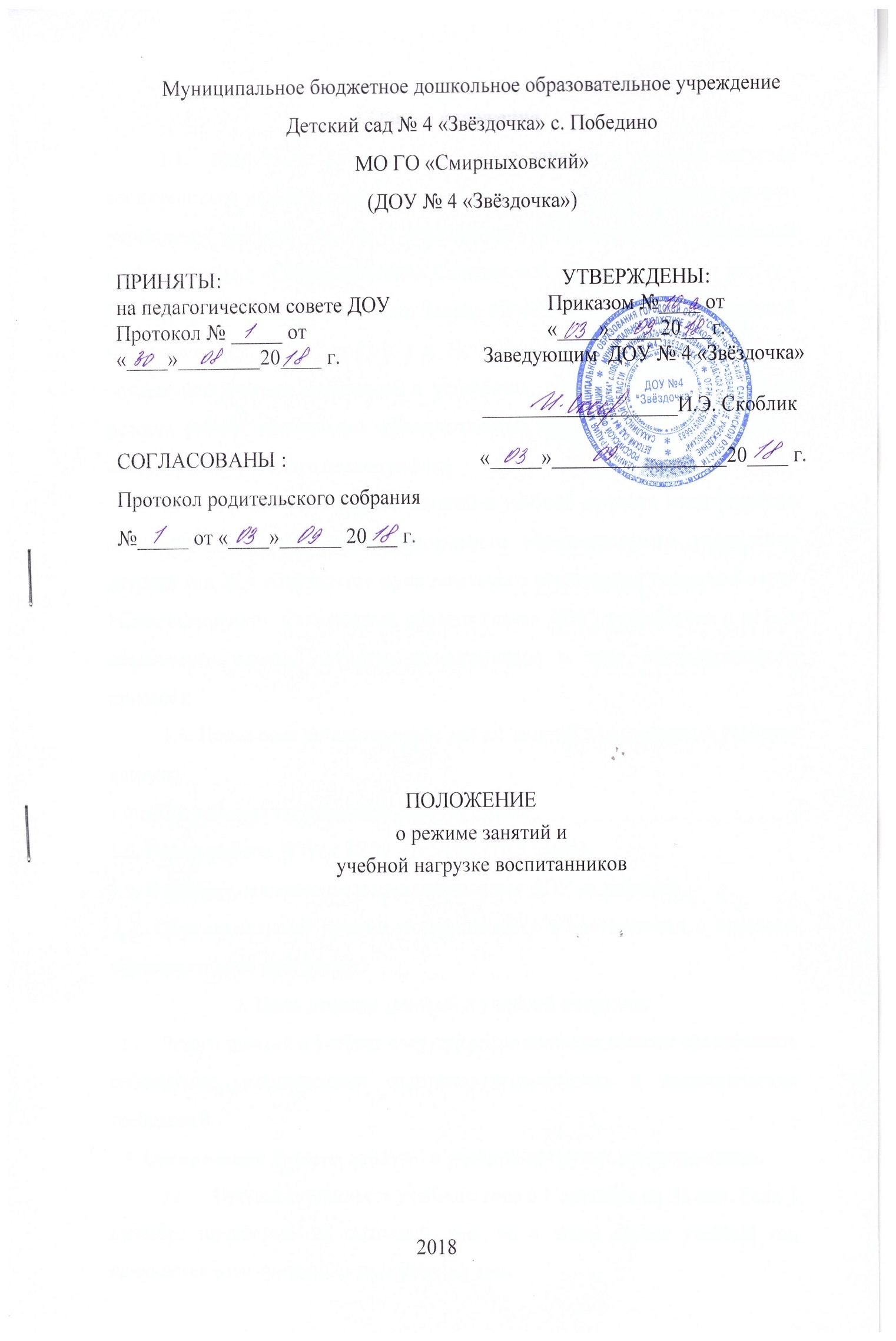 1.Общие положения.1.1. 	Настоящее Положение о режиме занятий и учебной нагрузке воспитанников муниципального бюджетного дошкольного образовательного учреждения детский сад № 4 «Звёздочка» муниципального образования городской округ «Смирныховский» Сахалинской области (далее по тексту - Положение) разработано на основе Закона РФ «Об образовании в Российской Федерации» (ст. 30 ч. 2, ст.41 ч. 1 п. 3), СанПиН 2.4.1.3049-13 «Санитарно - эпидемиологических требований к устройству, содержанию и организации режима работы дошкольных образовательных организаций», Устава ДОУ, календарного  учебного плана-графика. 1.2. 	Положение о режиме занятий и учебной нагрузке воспитанников муниципального бюджетного дошкольного образовательного учреждения детский сад № 4 «Звёздочка» муниципального образования городской округ «Смирныховский» Сахалинской области (далее ДОУ) разработано с целью обеспечения охраны здоровья воспитанников в ходе образовательного процесса. 	1.3. 	Положение регламентирует режим занятий и распределяет учебную нагрузку. 1.4. ДОУ работает по 5-дневной рабочей неделе. 1.5. Режим работы ДОУ: с 07.30. до 18.00. (10,5 часов). 1.6. В субботу, воскресенье и праздничные дни ДОУ не работает. 1.7. Образовательный процесс осуществляется в соответствии с основной образовательной программой. Цель режима занятий и учебной нагрузки:Режим занятий и учебная нагрузка воспитанников должны обеспечивать соблюдение установленных санитарно-гигиенических и педагогических требований. Организация Режима занятий и учебной нагрузки воспитанников.Продолжительность учебного года с 1 сентября по 31 мая. Если 1 сентября приходится на выходной день, то в таком случае учебный год начинается в следующий за ним рабочий день. Продолжительность учебного года - 36 учебных недель. Организованная образовательная деятельность проводится в соответствии с санитарно-гигиеническими правилами, возрастом воспитанников, календарным  план-графиком, расписанием занятий, утверждёнными руководителем ДОУ. организованная образовательная деятельность проводится фронтально (со всеми детьми) и по подгруппам. Количество проведения организованной образовательной деятельности в учебном плане не должно превышать максимально допустимый объем недельной образовательной нагрузки. 	Максимально допустимый объем образовательной нагрузки в первой половине дня: для детей раннего возраста от 2 до 3 лет длительность непрерывной непосредственно образовательной деятельности не должно превышать 10 мин. для детей младшего дошкольного возраста не превышает 30 и 40 минут - 	для детей старшего дошкольного возраста не превышает 45 минут и 1,5 часа. 3.7. Допускается осуществлять образовательную деятельность в первую и во вторую половину дня. Допускается осуществлять образовательную деятельность на игровой площадке во время прогулки. Продолжительность непрерывной непосредственно образовательной деятельности: для детей от 3 до 4 лет - не более 15 минут, для детей от 4 до 5 лет - не более 20 минут, для детей от 5 до 6 лет - не более 25 минут,для детей от 6 до 7 лет - не более 30 минут. Перерывы между периодами непрерывной образовательной деятельности - не менее 10 минут. Первая половина дня отводится организованной образовательной деятельности, требующей повышенной познавательной активности и умственного напряжения детей, кроме понедельника. Образовательная деятельность с детьми старшего дошкольного возраста может осуществляться во второй половине дня после дневного сна. Она направлена на физическое, художественно-эстетическое развитие детей: рисование, лепка, аппликация, ознакомление с художественной литературой, конструирование и ручной труд, физкультурное и музыкальное занятие. Продолжительность должна составлять не более 25 - 30 минут в день. В середине организованной образовательной деятельности статического характера проводятся физкультурные минутки. Вторая половина дня отводится непосредственно образовательной деятельности, в старшей разновозрастной группе для подгрупп старшего и подготовительного к школе возрастов. Непосредственно образовательная деятельность по физическому развитию осуществляется во всех возрастных группах. С детьми второго и третьего года жизни занятия по физическому развитию основной образовательной программы осуществляют по подгруппам 2 - 3 раза в неделю. Занятия с детьми по физическому развитию основной образовательной программы проводят в групповом помещении. Рекомендуемое количество детей в группе для занятий по физическому развитию и ее длительность в зависимости от возраста детей представлена в таблице Занятия по физическому развитию основной образовательной программы для детей в возрасте от 3 до 7 лет организуются не менее 3 раз в неделю. Длительность занятий по физическому развитию зависит от возраста детей и составляет: -         в группе раннего возраста ( от 2 до 3 лет) – 10 мин.,  -        в младшей группе - 15 мин., в средней группе - 20 мин., в старшей группе - 25 мин., в подготовительной группе - 30 мин. Один раз в неделю для детей 5 - 7 лет следует круглогодично организовывать занятия по физическому развитию детей на открытом воздухе. Их проводят только при отсутствии у детей медицинских противопоказаний и наличии у детей спортивной одежды, соответствующей погодным условиям. В теплое время года при благоприятных метеорологических условиях непосредственно образовательную деятельность по физическому развитию рекомендуется организовывать на открытом воздухе. Для достижения достаточного объема двигательной активности детей необходимо использовать все организованные формы занятий физическими упражнениями с широким включением подвижных игр, спортивных упражнений. Для профилактики переутомления предусмотрено равномерное распределение периодов учебного времени и каникул. Ответственность.ДОУ несет в установленном законодательством РФ порядке ответственность за жизнь и здоровье воспитанников. ДОУ самостоятельно в выборе форм, средств, методов обучения и воспитания в пределах определенных Законом РФ «Об образовании в РФ» и Уставом ДОУ. Документация.Режим занятий разрабатывается самостоятельно, ежегодно, утверждается руководителем ДОУ и регламентируется расписанием занятий. Расписание занятий составляется в соответствии с СанПиН 2.4.1.3049-13 «Санитарно эпидемиологических требований к устройству, содержанию и организации режима работы дошкольных образовательных организаций» самостоятельно, ежегодно и утверждается руководителем ДОУ. Календарный учебный план-график работы разрабатывается самостоятельно и  ежегодно, утверждается руководителем ДОУ . возраст детей возраст детей от 2 до 3 летстарше 3 летчисло детей 8-12вся группадлительность занятия 10-1515-30